Развлечение, посвященное международному женскому дню «Концерт для мамы»	В преддверии праздника 8 марта, мы совместно с детьми, подготовили для мам сюрприз. Дети показали концерт: поздравили своих любимых мам и бабушек песнями, частушками, стихами и танцами. А еще мы нарисовали для мам и бабушек поздравительную стенгазету и каждый ребенок написал свое поздравление. 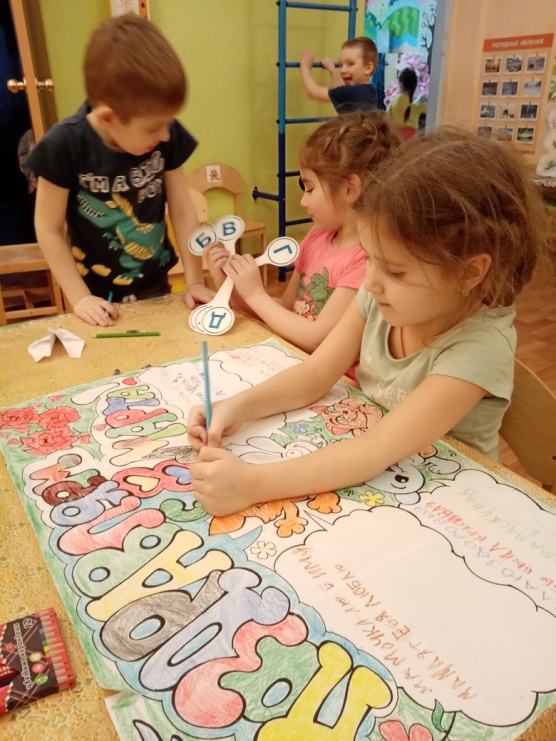 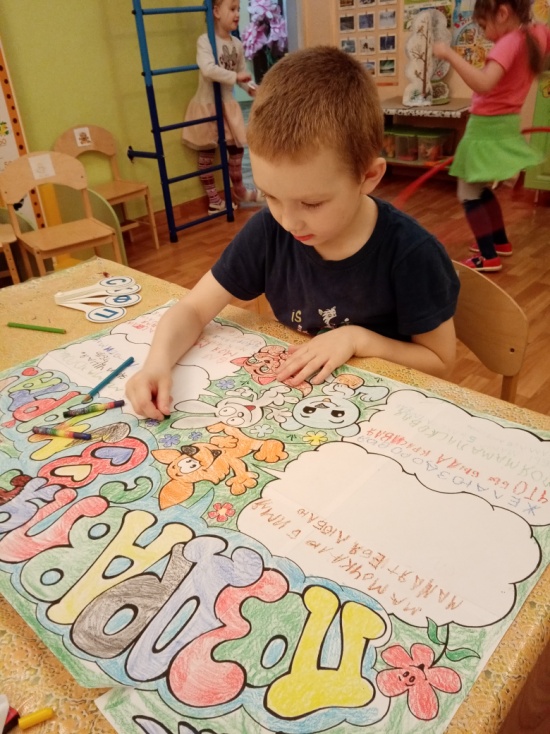 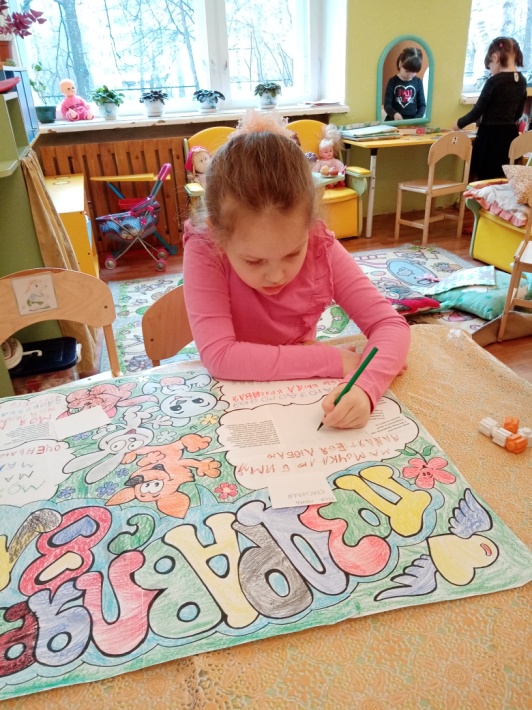 Ход концерта:Ведущий: Добрый день, дорогие гости – мамы и бабушки. А то, что он добрый, говорят ваши сияющие улыбки. Вот и настали первые весенние дни, а вместе с ними приближается прекрасный праздник всех женщин – 8 Марта. Мы поздравляем всех мам, бабушек, тетей и сестренок, и желаем им веселого настроения, теплых солнечных лучей, счастливых улыбок. (Звучит музыка «Солнечная капель». Сначала выбегают девочки с танцем, читают стихи,  потом появляются мальчики, тоже читают стихи)ВладаКак нарядно нынче в зале,Мам и бабушек позвали.Гости все концерта ждут,А мальчишки не идут.МашаС ними что-то происходит,Есть у них от нас секрет,Целый день они шептались –На прогулке и в обед.МайяНас не дразнят, не толкают,Сразу приняли в игру,Видно, что-то затевают!Ой, боюсь, что не к добру. (Качает головой)ПоляЕсли их нигде не видно –Сами мы концерт начнем,Артем (из-за дверей) Подождите, мы идем!   Под песню «Солнечная капель» заходят мальчики.Просим, чтоб не обижались,Мы почти не задержались,Очень просим: нас простите.Поздравления примите!МишаНаш поклон и от всех нас спасибо,И за солнечность ваших глаз,И за то, что весна так красивоДнем сегодняшним началась!Ксюша Пусть в небе солнышко блестит, И звонко ручеек журчит.Пусть улыбаются всегдаРодные мамины глаза.НастяЭтот праздник все мы любим,Праздник бабушек и мам.Он весной приходит к людямИ улыбки дарит нам!Вика Щ. Пусть этот день чудесный,Запомнится вам всем!Как самый радостный и милый,Веселый, добрый и красивый!Сердечный привет даже солнышко шлетИ с нами для вас эту песню поет!Исполняют песню «Мамочка милая» под фонограммуВедущий: Ну что ж, ребята, садитесь на свои стульчики. Вы артистов лучшеНа свете не найдете,Хоть они не дяди,Хоть они не тети.Кто талантливее всех на свете?Ну конечно, наши дети!Уважаемые гости! 8 Марта – праздник весенний, светлый, радостный, веселый. И нам очень хотелось бы сделать для вас необычный концерт.  - Посмотрите, у нас на доске волшебный цветок. У него волшебные лепестки. Каждый лепесток– это сюрприз от ваших детей. Ну, что же, пора начинать наш концерт!Отрываем первый лепесток: Лети, лети лепесток,
Через запад на восток,Через север, через юг, Возвращайся, сделав круг
Лишь коснёшься ты земли
Поздравление  от наших мальчиков покажи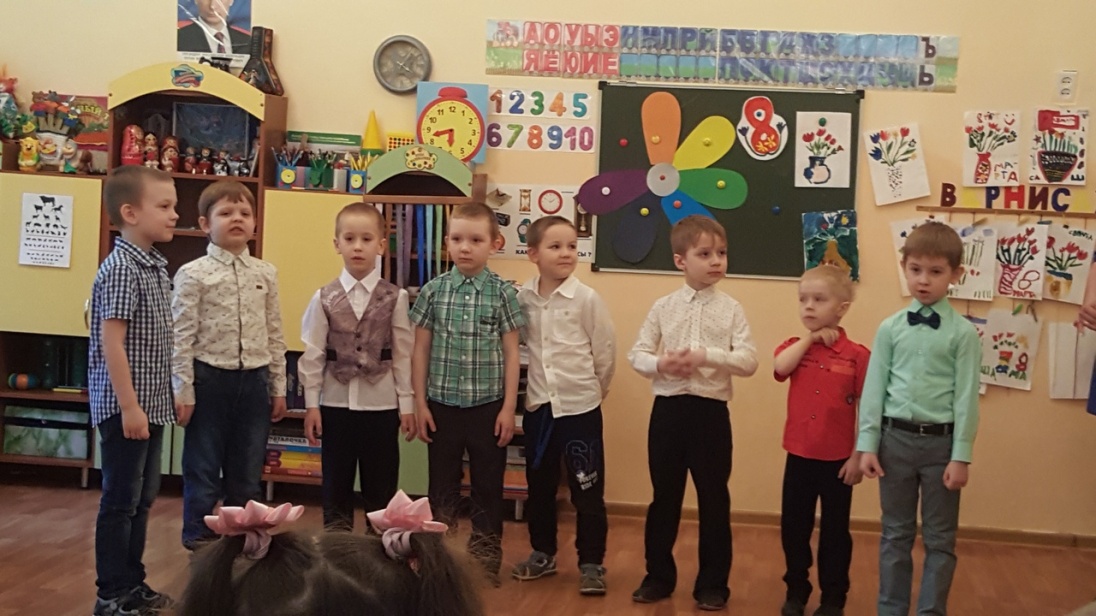 
Рома Л. 8 марта день торжественный, День радости и красоты! Хотим, Чтоб поздравленье первое К вам шло от имени мужчин!ВаняДорогие наши дамы! Сёстры, бабушки и мамы! Весь наш коллектив мужскойПоздравляет вас с весной!Рома И.Дорогие наши мамы! Заявляем без прикрас – Честно, искренне и прямо Очень, очень любим вас!АртемСпасибо, любимые мамочки, вам И вашим умелым и нежным рукам Они золотые, как солнце всегда, Нам маминых рук не забыть никогда! Саша Ф.С первых дней с тобою мама, Рук ее тепло. Если мама рядом с нами – Нас не тронет зло. МишаИ когда ты станешь взрослым, Вырастешь большой, Будешь помнить мамин голос, Добрый и родной. МакарЗдоровья, счастья и добра Вам от души желаем С Международным женским днём Мы все Вас поздравляем!
Исполняют песню «Мамочка, милая, мама моя» и садятся на стулья.Отрываем второй лепесток: Лети, лети лепесток,
Через запад на восток,Через север, через юг, Возвращайся, сделав круг
Лишь коснёшься ты земли
Поздравление для бабушек покажи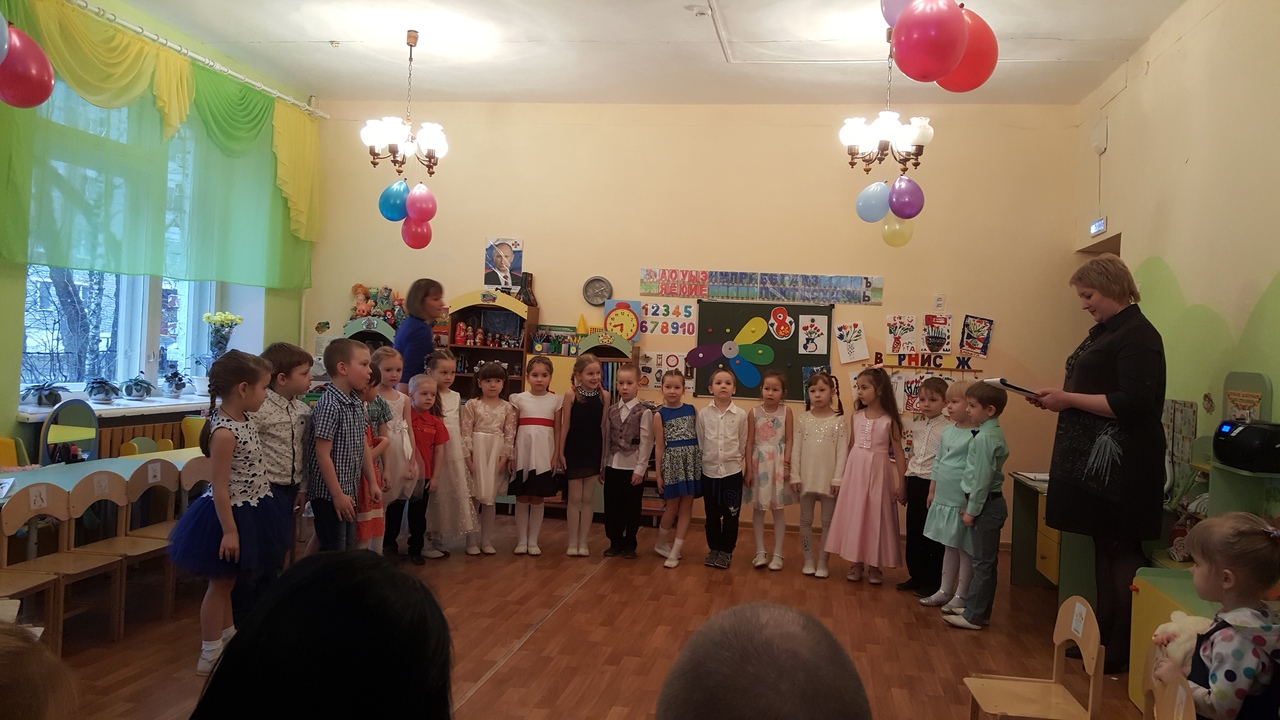 
Ведущий: Дорогие наши бабушки, не забывайте улыбаться, а дети будут читать стихи, петь и очень стараться! 
МаратВсе очень удивляются, когда вдруг узнают,Что это внук и бабушка по улице идут!Все думают я с мамой иль с маминой сестрой,Что ж, если стала бабушкой, нельзя быть молодой?Вика К.А мне, признаться, нравится, что бабушка мояМодница, красавица и балует меня!Мороженное любит и детское кино,Во всех моих затеях со мною заодно!ДенисЕё добрее нет – она мой лучший друг!Я как – то ел конфету и предложил ей вдруг:«Давай, чтоб посторонних людей не удивлять,При них тебя по имени я буду называть!»Песня «До чего у бабушки вкусные оладушки». Артисты остаются стоять полукругом.Отрываем третий лепесток: 
Лети, лети лепесток,
Через запад на восток,Через север, через юг, Возвращайся, сделав круг
Лишь коснёшься ты земли
Танец наших девочек и мальчиков  покажи.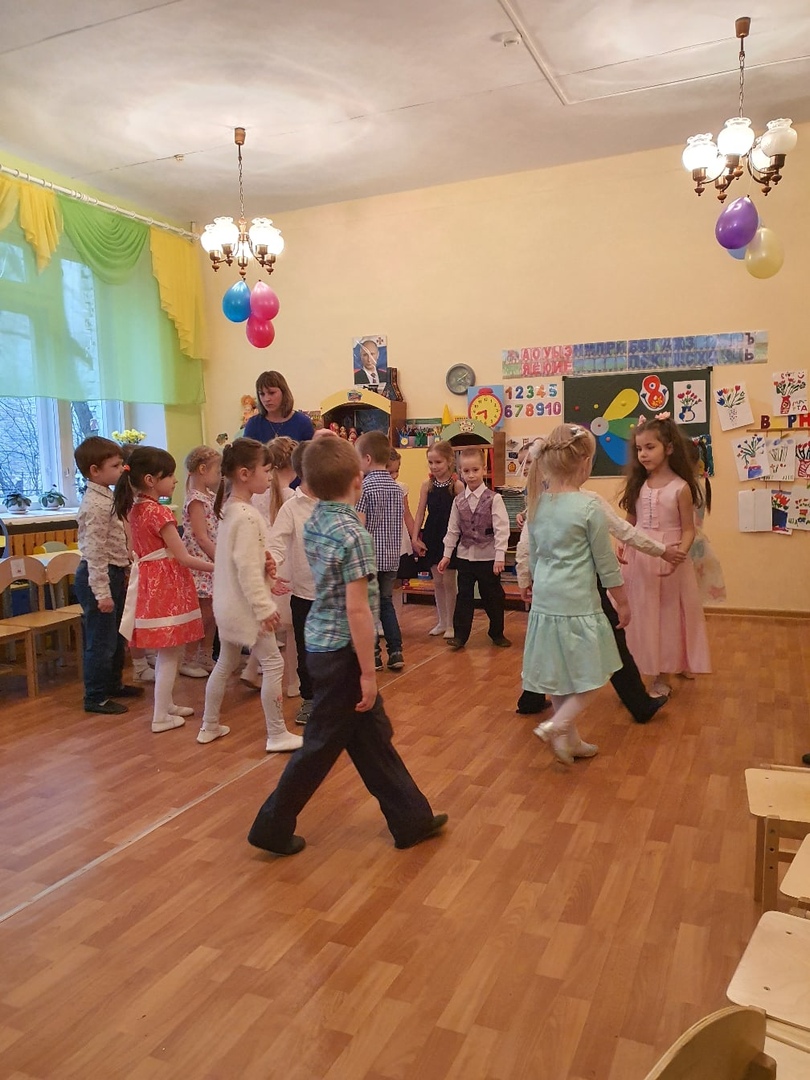 После танца садятся на стулья.Отрываем четвертый лепесток: 
Лети, лети лепесток,
Через запад на восток,Через север, через юг, Возвращайся, сделав круг
Лишь коснёшься ты земли
Поздравление  от наших девочек покажиВедущий:Будет музыка звучать,Навострите ушки.Пусть сегодня прозвучатВеселые частушки!Все: Дорогие наши мамы,Будем вас любить всегда мы.Мы подарим вам частушки.А к частушкам — топотушки.СоняМоя мамочка на светеСамая красивая.Королева красотыТы моя любимая.УльянаМаша ела хохочаГречневую кашу.Отмывали три часаГречневую Машу.КристинаМаме утром наша Мила
Две конфеты подарила
Подарить едва успела
Тут же их сама и съела.НастяМокрым веником ЕгоркаТак и хлещет Ваню.Генеральная уборкаПревратилась в баню.МайяПопросила мама Люду
Вымыть грязную посуду
Почему-то стала Люда
Тоже грязной как посуда.Вика Щ.Всех Никита задирает,Получает тумаки.Кто-то марки собирает,А Никита — синяки.МирославаЧтобы мама удивилась,
Мы готовили обед.
Почему-то даже кошка,Убежала от котлет.ПолинаСаша парень ничего,Только он кусается.Все собаки от негоНаутек бросаются.Алиса Я люблю свою мамулю,
Она добрая душа,
Если где-то я халтурю,
Все прощает мне она.ВладаНе сердитесь вы на маму,
Если говорит не то,
Лучше обнимите маму,
Поцелуйте горячо.МашаПапа мне решил задачу,
В математике помог.
Мы потом решали с мамой
То, что он решить не смог.Саша В.Попросила маму дочка
Взять к себе домой щеночка,
Покормила два денька —
И забыла про щенка.Вика К. «Помогать я маме буду»,-
Наш Серёжа говорит,
Но как надо мыть посуду
У него живот болит.КсюшаМы без бабушки однаждыПриготовили обед.Сами вымыли посудуИ с тех пор посуды нет.ВСЕ:
Мы частушки петь кончаем,Счастья мамам пожелаем,Если нравимся мы вам,Приходите в гости к нам.Отрываем пятый лепесток: 
Лети, лети лепесток,
Через запад на восток,Через север, через юг, Возвращайся, сделав круг
Лишь коснёшься ты землиПокажи, как мальчики  поздравляют девочекВедущий:Ребята, пора вставать и девочек поздравлять!Артем:Милые девочки, вам поздравление,Море улыбок и солнечный свет!Будьте добрее, будьте нежнее.Мальчики шлют вам воздушный привет!Мальчики вручают девочкам открытки.Отрываем шестой лепесток: 
Лети, лети лепесток,
Через запад на восток,Через север, через юг, Возвращайся, сделав круг
Лишь коснёшься ты землиТанец мам и детей нам покажиВедущий: У кого там хмурый вид, Когда музыка звучит?Вам скучать не разрешаю, Всех на танец приглашаю.Ведущий предлагает детям пригласить на танец мам и бабушек – танец «Приглашение».Ведущий:С праздником вас, мамочки!С праздником вас бабушки!С праздником все женщины!Будьте счастливы всегда!На этой нежной ноте мы заканчиваем наш праздничный концерт.Но у нас остался еще один лепесток. Отрываем седьмой лепесток: 
Лети, лети лепесток,
Через запад на восток,Через север, через юг, Возвращайся, сделав круг
Лишь коснёшься ты землиМам, бабушек и детишек на чаепитие пригласи.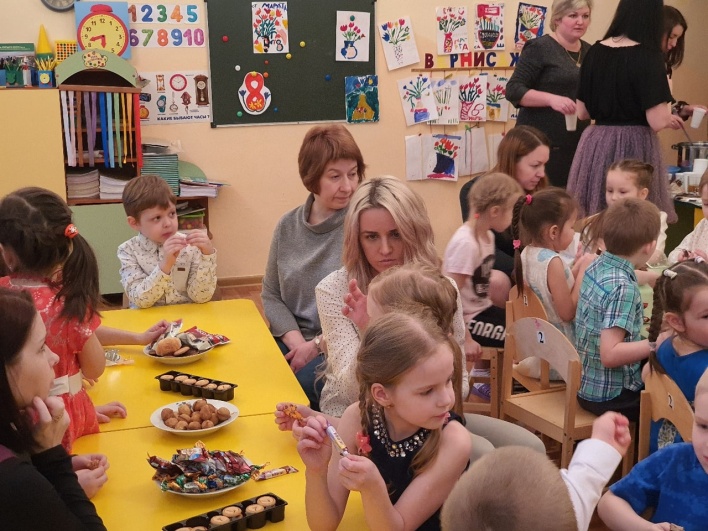 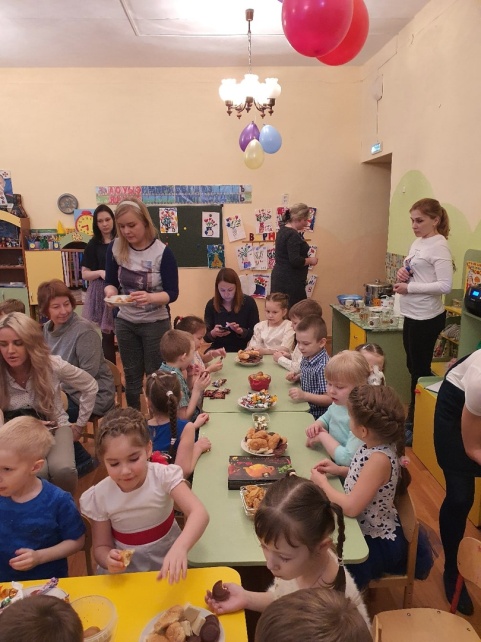 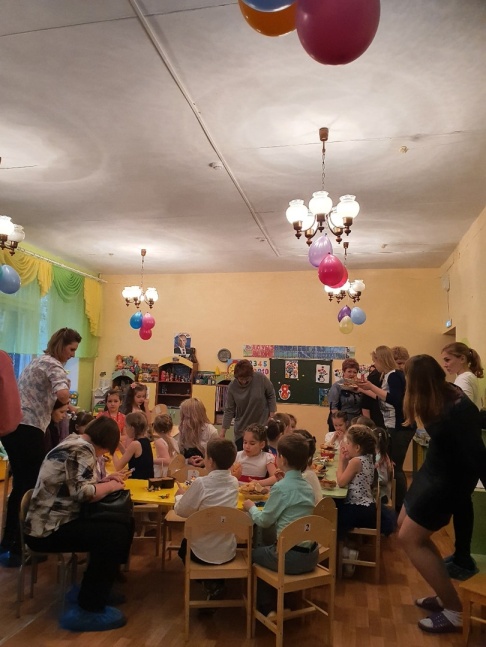 Чаепитие. 